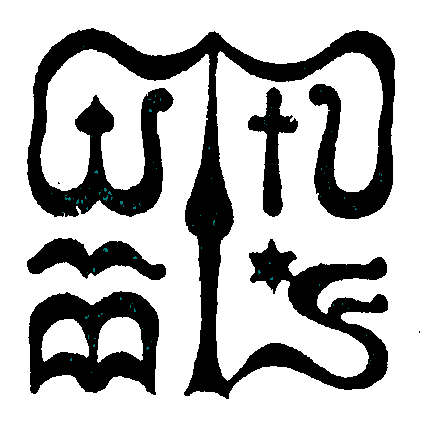 Wesley János Lelkészképző Főiskola Szociális munka szakTantárgy kódjaSMAK407SMAK407SMAK407Tantárgy elnevezéseKészségfejlesztésKészségfejlesztésKészségfejlesztésTantárgy oktatójának neveNagy AlexandraStribik AnnaBeosztása, tudományos fokozataóraadó oktatókTantárgy óraszámanappali tagozaton 30 tanóra/ félévlevelező tagozaton 16 tanóra/félévnappali tagozaton 30 tanóra/ félévlevelező tagozaton 16 tanóra/félévnappali tagozaton 30 tanóra/ félévlevelező tagozaton 16 tanóra/félévTanóra típusaelőadás előadás előadás Meghirdetési időszaktavaszi félév tavaszi félév tavaszi félév Kreditszám2 kredit2 kredit2 kreditA tantárgy céljaA készségfejlesztő munka általános célkitűzése, hogy az oktatási folyamatban szakemberré váló szociális munkás személyiségében, identitásában és készségeiben a szakmai szerepével kapcsolatos elvárásoknak megfeleljen.A készségfejlesztő kurzus alapelve az érésre és tapasztalati, saját-élményű tanulásra egyaránt épülő fokozatos fejlődés elérése, amelyben a kiscsoportot, mint e fejlődés közegét és közvetítőjét alkalmazzuk. CélkitűzésAz egyéni szakmai hatékonyság fejlesztése, felkészülés a szociális munka, mint hivatás sajátosságaira, a „bio-pszicho-szociális” egészségmegőrzés támogatása.A készségfejlesztő munka általános célkitűzése, hogy az oktatási folyamatban szakemberré váló szociális munkás személyiségében, identitásában és készségeiben a szakmai szerepével kapcsolatos elvárásoknak megfeleljen.A készségfejlesztő kurzus alapelve az érésre és tapasztalati, saját-élményű tanulásra egyaránt épülő fokozatos fejlődés elérése, amelyben a kiscsoportot, mint e fejlődés közegét és közvetítőjét alkalmazzuk. CélkitűzésAz egyéni szakmai hatékonyság fejlesztése, felkészülés a szociális munka, mint hivatás sajátosságaira, a „bio-pszicho-szociális” egészségmegőrzés támogatása.A készségfejlesztő munka általános célkitűzése, hogy az oktatási folyamatban szakemberré váló szociális munkás személyiségében, identitásában és készségeiben a szakmai szerepével kapcsolatos elvárásoknak megfeleljen.A készségfejlesztő kurzus alapelve az érésre és tapasztalati, saját-élményű tanulásra egyaránt épülő fokozatos fejlődés elérése, amelyben a kiscsoportot, mint e fejlődés közegét és közvetítőjét alkalmazzuk. CélkitűzésAz egyéni szakmai hatékonyság fejlesztése, felkészülés a szociális munka, mint hivatás sajátosságaira, a „bio-pszicho-szociális” egészségmegőrzés támogatása.Szükséges előtanulmányok, feltételezett tudásanyag---Tantárgyi leírásCsoportkezdés (keretek, szabályok, szerződés, stb). A változáshoz – változtatáshoz való saját viszonyulás felismerése, tudatosítása, a protektív siker- és kudarckezelés erősítése. Énhatárok és szakmai kompetenciahatárok felismerése, szakmai etikai követelményeknek való megfelelés vizsgálata, döntésképesség erősítése.Ismerkedés a krízisek és veszteségek kezelésének, feldolgozásának lehetőségeivel, technikáival, a találkozópontok, párhuzamok felismerése a saját és mások krízisélményeiben (bevonódás, vakfoltok, stb).A szociális szakma társadalmi megítélésének kezelése, a szociális szférára (is) jellemző szakmai hierarchiából, szerepkonfliktusokból, intézményi elvárásokból eredő frusztráció feldolgozása, a hatékony feszültségkezelés erősítése. Helfer szindróma és burn out jelenség. A szakmai identitást veszélyeztető tényezők a szociális munka gyakorlása során: – az öncélú segítés és az önfeláldozó segítés csapdái - példák, helyzetek feldolgozása.Mentálhigiénés prevenció. Személyes, belső erőforrások feltérképezése, egyéni megküzdési stratégiák azonosítása, az önkarbantartás igényének és készségeinek fejlesztése. A stressz hatások és a túlterheltséggel való megküzdés lehetőségei és módjai.A szakmai motiváció és elképzelések alakulásának és változásának elemzése (honnan indultam – hová jutottam?), szakmai jövőkép megfogalmazása, megvalósíthatóságának mérlegelése.A személyes szakmai célok és rekreációs lehetőségek felismerése, összehangolása és személyre szabott megvalósításának megtervezése. Csoportzárás.Csoportkezdés (keretek, szabályok, szerződés, stb). A változáshoz – változtatáshoz való saját viszonyulás felismerése, tudatosítása, a protektív siker- és kudarckezelés erősítése. Énhatárok és szakmai kompetenciahatárok felismerése, szakmai etikai követelményeknek való megfelelés vizsgálata, döntésképesség erősítése.Ismerkedés a krízisek és veszteségek kezelésének, feldolgozásának lehetőségeivel, technikáival, a találkozópontok, párhuzamok felismerése a saját és mások krízisélményeiben (bevonódás, vakfoltok, stb).A szociális szakma társadalmi megítélésének kezelése, a szociális szférára (is) jellemző szakmai hierarchiából, szerepkonfliktusokból, intézményi elvárásokból eredő frusztráció feldolgozása, a hatékony feszültségkezelés erősítése. Helfer szindróma és burn out jelenség. A szakmai identitást veszélyeztető tényezők a szociális munka gyakorlása során: – az öncélú segítés és az önfeláldozó segítés csapdái - példák, helyzetek feldolgozása.Mentálhigiénés prevenció. Személyes, belső erőforrások feltérképezése, egyéni megküzdési stratégiák azonosítása, az önkarbantartás igényének és készségeinek fejlesztése. A stressz hatások és a túlterheltséggel való megküzdés lehetőségei és módjai.A szakmai motiváció és elképzelések alakulásának és változásának elemzése (honnan indultam – hová jutottam?), szakmai jövőkép megfogalmazása, megvalósíthatóságának mérlegelése.A személyes szakmai célok és rekreációs lehetőségek felismerése, összehangolása és személyre szabott megvalósításának megtervezése. Csoportzárás.Csoportkezdés (keretek, szabályok, szerződés, stb). A változáshoz – változtatáshoz való saját viszonyulás felismerése, tudatosítása, a protektív siker- és kudarckezelés erősítése. Énhatárok és szakmai kompetenciahatárok felismerése, szakmai etikai követelményeknek való megfelelés vizsgálata, döntésképesség erősítése.Ismerkedés a krízisek és veszteségek kezelésének, feldolgozásának lehetőségeivel, technikáival, a találkozópontok, párhuzamok felismerése a saját és mások krízisélményeiben (bevonódás, vakfoltok, stb).A szociális szakma társadalmi megítélésének kezelése, a szociális szférára (is) jellemző szakmai hierarchiából, szerepkonfliktusokból, intézményi elvárásokból eredő frusztráció feldolgozása, a hatékony feszültségkezelés erősítése. Helfer szindróma és burn out jelenség. A szakmai identitást veszélyeztető tényezők a szociális munka gyakorlása során: – az öncélú segítés és az önfeláldozó segítés csapdái - példák, helyzetek feldolgozása.Mentálhigiénés prevenció. Személyes, belső erőforrások feltérképezése, egyéni megküzdési stratégiák azonosítása, az önkarbantartás igényének és készségeinek fejlesztése. A stressz hatások és a túlterheltséggel való megküzdés lehetőségei és módjai.A szakmai motiváció és elképzelések alakulásának és változásának elemzése (honnan indultam – hová jutottam?), szakmai jövőkép megfogalmazása, megvalósíthatóságának mérlegelése.A személyes szakmai célok és rekreációs lehetőségek felismerése, összehangolása és személyre szabott megvalósításának megtervezése. Csoportzárás.Kötelező és ajánlott irodalom---Ismeretek ellenőrzésének módjagyakorlati jegygyakorlati jegygyakorlati jegyTantárgy tárgyi követelményeitanterem tanterem tanterem 